ПАМЯТКАКак воспитывать волюНаблюдай за собой в течение какого-то времени. Четко определи, от каких привычек или черт характера ты хочешь избавиться. Это твоя Цель."Сражение выигрывает тот, кто твердо решил выиграть",  - писал Лев Толстой. Будь уверен в себе и в том, что добьешься цели. Без такой уверенности не стоит начинать.Борись с недостатками путем их замены достоинствами. Готовясь к тому, что это длительный, постепенный процесс. Чем меньше насилия над собой, тем лучше, но помни слова Лафонтена: "Путь, усыпанный цветами, никогда не приводит к славе".Овладей тремя самовоздействиями: самоободрением, самоубеждением и самоприказом. Учись видеть в себе другого - "человека привычки", от плохих свойств которого хочешь избавиться. Общайся и взаимодействуй с ним. Но он – это не ты!Умей и отступать. Но всегда помни, что тактические поражения не должны поколебать уверенности в стратегической победе.Старайся сопровождать воздействия на самого себя положительными эмоциями, подкреплять свои победы приятными переживаниями.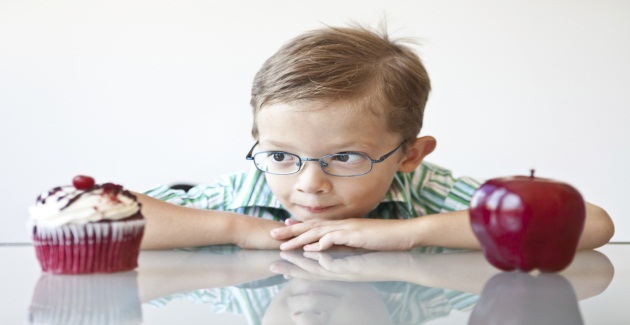 